Op 11 oktober 2017 hield Coöperatieve Vereniging Meerkracht U.A. haar 1e Algemene Ledenvergadering. Hier volgt een verslag van de avond als aanvulling op de Powerpoint presentaties van het bestuur (zie http://www.meerkracht.org/Presentatie_ALV.pptx) en Klimacom (zie http://www.meerkracht.org/Presentatie_Klimacom.pptx).Ook vind u hier vragen die gesteld zijn op de avond, en informatie en verwijzingen naar het aanbod wat Klimacom heeft gedaan voor onderhoud en nulmeting voor onze warmtepompen. Bij vragen of opmerkingen kun je altijd even mailen met info@meerkracht.orgDit was de agenda voor de avond:OpeningTerugblik 2017Presentatie KlimacomPresentatie SolarMilesVooruitblik 2017/2018LidmaatschapRondvraagOpening: Gerard opent de avond om 20:05 en stelt eerst het Meerkracht bestuur voor. Er zijn 30 buurtbewoners (excl. bestuur) aanwezig.Terugblik 2017Gerard blikt kort terug op wat we als clubje gemotiveerde buren het afgelopen jaar allemaal gedaan hebben en verteld kort onze drijfveren en doelen.1 van die dingen was de succesvolle warmtepompavond in het begin van dit jaar. Op die avond bleek dat veel mensen vragen en problemen hadden met hun warmtepomp. We hebben gezocht naar een goed betrouwbaar betaalbaar ervaren bedrijf wat Meerstadjers kan helpen. Dat bedrijf is Klimacom geworden. Omdat Lars vandaag ook jarig is mag hij meteen het spits afbijten.Presentatie Klimacom, door Lars HuismanMeerstad is bijzondere wijk, Klimacom is een bijzonder familiebedrijf bestaande uit Huisman Warmtetechniek (installatie van nieuwe warmte systemen), Ventilatietechniek Noord BV (speciaal gericht op ventilatiesystemen), Solar Noord BV (de tak die zich bezig houdt met zonnepanelen) én daarnaast de service en onderhoud in een aparte BV genaamd Klimacom. Klimacom bestaat uit 12 personen met verstand van warmtepompen, met Huisman Warmtetechnieck met ruim 25 personen als achterwacht/hulp bij grote drukte. Het bedrijf is zeer lokaal, 3km! vanaf Meerstad, aan de Stavangerweg.Lars houdt niet van veel tekst (presentatie bestaat uit veel plaatjes) en poespas.Zo is een prijsopgave van het bedrijf maximaal 2 kantjes zonder kleine lettertjes, opzeggen kan gewoon per dag, als je lid zou worden word je jaarlijks gebeld om als je wilt een afspraak te maken, en na de onderhoudsbeurt komt pas de factuur, er zijn geen vaste abonnementen of contracten of kosten. Kortom een rechtdoorzee eerlijk transparant bedrijf.vraag: hoe zit het met het kennisniveau van de verschillende merken warmtepompen?antwoord: Ervaring met meerdere merken. Bijvoorbeeld AlphaInnotec zeer veel ervaring mee, worden ook regelmatig nieuw geplaatst, installatiebedrijven kunnen altijd de fabrikant bellen, maar voor een aantal merken is het juist de fabrikant die doorverwijst naar Klimacom. vraag: hoe zit het met calamiteiten (kapotte onderdelen) in het weekend? antwoord: Klimacom heeft waakdienst, als je belt word je meteen doorverbonden met de dienstdoende monteur. Deze dienstdoende monteur heeft een collega-achterwacht (maar die is in 1,5 jaar nog nooit nodig geweest). Je wordt dus in het weekend ook zeker geholpen.vraag: waar bestaat het onderhoud uit? In de warmtepompavond begin dit jaar was gezegd dat er weinig onderhoud nodig was.antwoord: 70% controle van het hele systeem, inspectie op lekkage en druk, warmtepomp lijkt bij storing nog goed te werken maar energieverbruik kan al veel hoger zijn en daarom is goed onderhoud belangrijk. Onderhoud duurt ongeveer 1,5 uur. (red: de precieze inhoud van onderhoud is ook terug te vinden in http://www.meerkracht.org/Klimacom_pakketomschrijving_onderhoud.pdf)vraag: Op de Klimacom site staan 3 onderhoudscontractenantwoord: (zie http://klimacom.nl/onderhoudsabonnement-afsluiten voor de specifieke details)Voor warmtepompen wordt eigenlijk alleen de 1e “Aangenaam Comfort” gebruikt.vraag: is een second opinion op het inregelen van de warmtepomp ook mogelijk bij Klimacom?antwoord: ja is prima mogelijk. Er blijkt veel vraag in de zaal naar zo'n “nul-meting”.Actiepunt bestuur: met Klimacom overleggen of we naast een onderhoudsabonnement met korting, ook niet een mooie prijs voor de nul-meting kunnen afspreken.Dit is inmiddels geregeld: details en aanbieding zijn te vinden http://www.meerkracht.org/Klimacom_aanbieding_nulmeting_warmtepompen.pdf vraag: moet je eigenlijk niet maandelijks je stroomverbruik controleren om te zien of je warmtepomp minder goed begint te werken?antwoord: Ja eigenlijk wel want een beginnende storing kun je vaak zien aan een hoger stroomverbruik. Maar dat is wel lastig en veel werk. aanvulling bestuur: je zou je verbruik inzichtelijk kunnen krijgen door een account te maken op www.buurkracht.nl/meerkracht en je slimme meter gegevens veilig en anoniem inzichtelijk te maken. Buurkracht stuurt je ook maandelijks een overzichtsmailtje met grafiekjes en een vergelijking met soortgelijke woningen in onze buurt. Dit geeft een houvast, en geeft bovendien de mogelijkheid om slurp-verbruik te vinden en aan te pakken, en zo je huis energiezuiniger te maken en kosten te besparen.vraag: waarom is een luchtwarmtepomp goedkoper dan een bodemwarmtepomp?antwoord: de bron moet ook gecontroleerd worden, zoals de glycol-verhouding, bestaat gewoon uit  meer werk.1e (gratis) tip voor de bodemwarmtepomp: begin met koelen in de zomer: des te hoger de brontemperatuur des te efficiënter en duurzamer de warmtepomp werkt.Aanvulling bestuur: het precieze verschil tussen deze 2 kun je ook vinden op pagina 2 van  http://www.meerkracht.org/Klimacom_pakketomschrijving_onderhoud.pdfvraag: wat is de meerwaarde van een onderhoudsbeurt boven bijvoorbeeld dat je het zelf in de gaten houdt door de warmtepomp te koppelen aan de Nibe-website en zelf je eigen warmtepomp te bekijken, en het bekijken van trends, en pas te bellen voor een onderhoudsbeurt als je een afwijking in de trend ziet?antwoord: stukje ontzorging. Als je het zelf doet kost het je zelf tijd (en dus geld).Als er nog meer vragen zijn, stuur een mailtje naar info@meerkracht.org, dan verzamelen we die en leggen we die voor aan Klimacom.De concrete aanbieding die Klimacom voor leden van Meerkracht doet, is 10% korting op onderstaande prijzen:* nulmeting 165 euro (incl. BTW) (met 10% korting wordt dit 148,50 euro)* onderhoud bodemwarmtepomp 151,25 euro (incl. BTW) (met 10% korting wordt dit 136,13 euro)* onderhoud luchtwarmtepomp 118,75 euro (incl. BTW) (met 10% korting wordt dit 106,88 euro)Leden die gebruik willen maken van dit aanbod kunnen mailen met ons op info@meerkracht.org. Naast de informatie op het leden-inschrijfformulier is een telefoon-nummer ook wel praktisch zodat Klimacom ook telefonisch een afspraak kan maken.Presentatie SolarMilesGrunnegerPower werkt samen met Hanze om een mobiliteitsonderzoek te doen. Door mobiliteit te meten kan gesimuleerd worden wat het zou betekenen als we elektrisch zouden gaan rijden, of een (elektrische) deelauto zouden gebruiken en wat we dan besparen.Doel van het onderzoek is (geanonimiseerde) bewegingspatronen verzamelen, welke uitstoot hoort daar bij, etc.Dit onderzoek liep al, maar de (Android)-app is nu verbeterd en het onderzoek krijgt een nieuwe start. Er zijn 50 tot 100 deelnemers nodig. Je gegevens worden veilig en anoniem opgeslagen.Elke deelnemer krijgt een beloning: gratis een BMW i3 testen, en maak kans op een BMW i8 experience.Download de “Mobilytics” app in de Google Play StoreVooruitblik 2017/2018Meerkracht wil regelmatig buurtbijeenkomsten blijven organiseren: de warmtepompavond kan een terugkerende avond worden (voor nieuwe bewoners), maar ook thema-avonden. De aanstaande bijeenkomst is op woensdag 8 november en gaat over Afvalvermindering.Verder willen we bezig met een eigen opwek-project.Gerard legt uit dat we in Meerstad al veel zonnepanelen hebben en dat dat een goede stap is. Maar nul-op-de-meter is niet CO2-neutral omdat er een grote onbalans is: energie wordt opgewekt in de zomer maar in de winter verbruiken we juist het meest. In de winter is nog steeds kolenstroom nodig.We achten mega windmolens om meerdere redenen niet haalbaar. En voelen ons ook niet lekker bij grote investeerders of grote niet transparante projecten.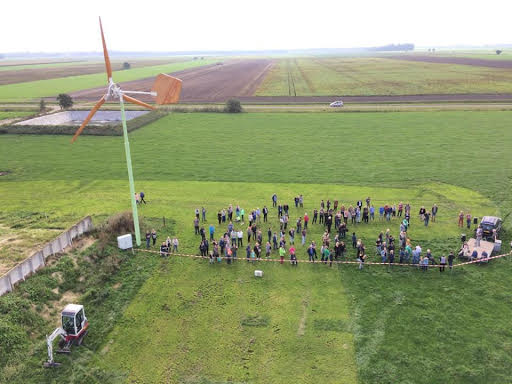 Wat vind de zaal?Uit de zaal komt duidelijk een overwegend positief geluid.Daarom gaan we als Meerkracht nu concreet zoeken naar potentiële locaties, en berekeningen maken. Wordt zeker vervolgd.LidmaatschapOm avonden zoals deze te kunnen organiseren, maar ook om serieus geïnteresseerden aan ons te binden, willen we voorstellen om een contributie van 10 euro per jaar te introduceren voor leden. Dan is het nog niet kostendekkend maar we hebben subsidie voor deze opstartfase gekregen.Wat vind de zaal?Hierop komen alleen maar positieve geluiden uit de zaal.Besluit: contributie wordt 10 euro per jaarRondvraag:vraag: komt er een ideeënbus?antwoord: ja, goed idee. Ideeën zijn altijd welkom in onze mailbox info@meerkracht.orgOm 22:10 bedankt Gerard iedereen voor zijn of haar aanwezigheid en wordt de vergadering gesloten.Meer informatie:https://buurkracht.nl/nieuws/windenergie-is-serieuze-optie-in-meerstadwww.meerkracht.org onze websiteHet inschrijfformulier voor leden is te vinden op http://www.meerkracht.org/Aanmeldformulier.pdfinfo@meerkracht.org om contact op te nemen, of om bijvoorbeeld de energiestekkerkoffer te lenenVolgende bijeenkomst: woensdag 8 november over Afvalvermindering. Dit is een leuk artikel over deze afval-buurtbijeenkomst: https://buurkracht.nl/nieuws/creatief-met-afvalAllen, ook niet-leden, van harte welkom!